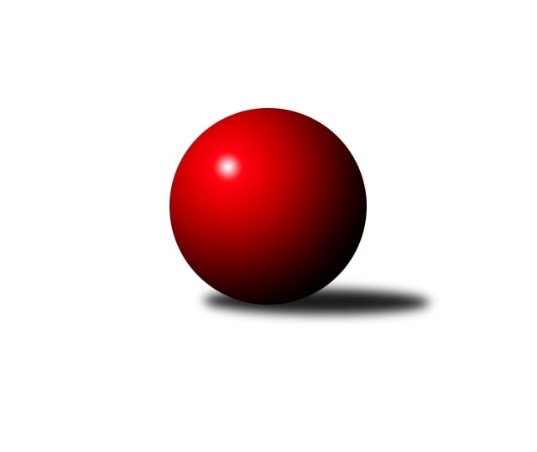 Č.10Ročník 2021/2022	16.7.2024 3. KLM A 2021/2022Statistika 10. kolaTabulka družstev:		družstvo	záp	výh	rem	proh	skore	sety	průměr	body	plné	dorážka	chyby	1.	TJ Lokomotiva Ústí n. L.	9	7	1	1	52.0 : 20.0 	(132.0 : 84.0)	3294	15	2201	1092	23.9	2.	Kuželky Jiskra Hazlov	9	6	1	2	47.0 : 25.0 	(123.0 : 93.0)	3277	13	2191	1086	24.4	3.	SKK Rokycany B	9	6	1	2	45.0 : 27.0 	(118.5 : 97.5)	3315	13	2203	1112	29.4	4.	SKK Podbořany	9	6	0	3	37.5 : 34.5 	(111.0 : 105.0)	3257	12	2197	1060	27.9	5.	TJ Elektrárny Kadaň	9	5	0	4	37.0 : 35.0 	(107.0 : 109.0)	3211	10	2152	1059	37.7	6.	TJ Slavoj Plzeň	8	4	1	3	35.0 : 29.0 	(92.5 : 99.5)	3152	9	2165	987	43.9	7.	TJ Kovohutě Příbram	8	4	1	3	31.0 : 33.0 	(94.5 : 97.5)	3171	9	2148	1023	34.9	8.	CB Dobřany B	8	2	1	5	26.5 : 37.5 	(92.0 : 100.0)	3168	5	2152	1016	35	9.	SK Škoda VS Plzeň	7	2	0	5	18.0 : 38.0 	(67.0 : 101.0)	3204	4	2178	1026	35.1	10.	TJ Teplice Letná	9	1	0	8	24.0 : 48.0 	(104.0 : 112.0)	3188	2	2158	1030	35.3	11.	SKK Bohušovice B	9	1	0	8	23.0 : 49.0 	(86.5 : 129.5)	3076	2	2116	959	50.9Tabulka doma:		družstvo	záp	výh	rem	proh	skore	sety	průměr	body	maximum	minimum	1.	SKK Rokycany B	5	5	0	0	29.0 : 11.0 	(73.5 : 46.5)	3406	10	3473	3283	2.	SKK Podbořany	4	4	0	0	23.0 : 9.0 	(58.5 : 37.5)	3300	8	3370	3245	3.	Kuželky Jiskra Hazlov	5	4	0	1	30.0 : 10.0 	(76.5 : 43.5)	3328	8	3421	3253	4.	TJ Lokomotiva Ústí n. L.	4	3	1	0	25.0 : 7.0 	(63.5 : 32.5)	3362	7	3418	3302	5.	TJ Slavoj Plzeň	5	3	1	1	24.0 : 16.0 	(59.0 : 61.0)	3171	7	3256	3066	6.	TJ Kovohutě Příbram	4	3	0	1	21.0 : 11.0 	(54.0 : 42.0)	3199	6	3274	3149	7.	TJ Elektrárny Kadaň	5	3	0	2	23.0 : 17.0 	(63.5 : 56.5)	3205	6	3310	3063	8.	CB Dobřany B	4	2	1	1	19.5 : 12.5 	(52.0 : 44.0)	3308	5	3379	3242	9.	SK Škoda VS Plzeň	3	1	0	2	9.0 : 15.0 	(34.0 : 38.0)	3156	2	3163	3150	10.	SKK Bohušovice B	4	1	0	3	13.0 : 19.0 	(40.5 : 55.5)	3041	2	3166	2903	11.	TJ Teplice Letná	4	1	0	3	12.0 : 20.0 	(50.5 : 45.5)	3235	2	3285	3182Tabulka venku:		družstvo	záp	výh	rem	proh	skore	sety	průměr	body	maximum	minimum	1.	TJ Lokomotiva Ústí n. L.	5	4	0	1	27.0 : 13.0 	(68.5 : 51.5)	3280	8	3393	3226	2.	Kuželky Jiskra Hazlov	4	2	1	1	17.0 : 15.0 	(46.5 : 49.5)	3265	5	3331	3195	3.	TJ Elektrárny Kadaň	4	2	0	2	14.0 : 18.0 	(43.5 : 52.5)	3213	4	3309	3108	4.	SKK Podbořany	5	2	0	3	14.5 : 25.5 	(52.5 : 67.5)	3248	4	3355	3132	5.	SKK Rokycany B	4	1	1	2	16.0 : 16.0 	(45.0 : 51.0)	3285	3	3292	3276	6.	TJ Kovohutě Příbram	4	1	1	2	10.0 : 22.0 	(40.5 : 55.5)	3164	3	3224	3058	7.	TJ Slavoj Plzeň	3	1	0	2	11.0 : 13.0 	(33.5 : 38.5)	3145	2	3267	3022	8.	SK Škoda VS Plzeň	4	1	0	3	9.0 : 23.0 	(33.0 : 63.0)	3216	2	3365	3022	9.	CB Dobřany B	4	0	0	4	7.0 : 25.0 	(40.0 : 56.0)	3133	0	3196	3068	10.	TJ Teplice Letná	5	0	0	5	12.0 : 28.0 	(53.5 : 66.5)	3178	0	3286	3119	11.	SKK Bohušovice B	5	0	0	5	10.0 : 30.0 	(46.0 : 74.0)	3084	0	3158	2987Tabulka podzimní části:		družstvo	záp	výh	rem	proh	skore	sety	průměr	body	doma	venku	1.	TJ Lokomotiva Ústí n. L.	9	7	1	1	52.0 : 20.0 	(132.0 : 84.0)	3294	15 	3 	1 	0 	4 	0 	1	2.	Kuželky Jiskra Hazlov	9	6	1	2	47.0 : 25.0 	(123.0 : 93.0)	3277	13 	4 	0 	1 	2 	1 	1	3.	SKK Rokycany B	9	6	1	2	45.0 : 27.0 	(118.5 : 97.5)	3315	13 	5 	0 	0 	1 	1 	2	4.	SKK Podbořany	9	6	0	3	37.5 : 34.5 	(111.0 : 105.0)	3257	12 	4 	0 	0 	2 	0 	3	5.	TJ Elektrárny Kadaň	9	5	0	4	37.0 : 35.0 	(107.0 : 109.0)	3211	10 	3 	0 	2 	2 	0 	2	6.	TJ Slavoj Plzeň	8	4	1	3	35.0 : 29.0 	(92.5 : 99.5)	3152	9 	3 	1 	1 	1 	0 	2	7.	TJ Kovohutě Příbram	8	4	1	3	31.0 : 33.0 	(94.5 : 97.5)	3171	9 	3 	0 	1 	1 	1 	2	8.	CB Dobřany B	8	2	1	5	26.5 : 37.5 	(92.0 : 100.0)	3168	5 	2 	1 	1 	0 	0 	4	9.	SK Škoda VS Plzeň	7	2	0	5	18.0 : 38.0 	(67.0 : 101.0)	3204	4 	1 	0 	2 	1 	0 	3	10.	TJ Teplice Letná	9	1	0	8	24.0 : 48.0 	(104.0 : 112.0)	3188	2 	1 	0 	3 	0 	0 	5	11.	SKK Bohušovice B	9	1	0	8	23.0 : 49.0 	(86.5 : 129.5)	3076	2 	1 	0 	3 	0 	0 	5Tabulka jarní části:		družstvo	záp	výh	rem	proh	skore	sety	průměr	body	doma	venku	1.	SKK Bohušovice B	0	0	0	0	0.0 : 0.0 	(0.0 : 0.0)	0	0 	0 	0 	0 	0 	0 	0 	2.	TJ Teplice Letná	0	0	0	0	0.0 : 0.0 	(0.0 : 0.0)	0	0 	0 	0 	0 	0 	0 	0 	3.	Kuželky Jiskra Hazlov	0	0	0	0	0.0 : 0.0 	(0.0 : 0.0)	0	0 	0 	0 	0 	0 	0 	0 	4.	SKK Rokycany B	0	0	0	0	0.0 : 0.0 	(0.0 : 0.0)	0	0 	0 	0 	0 	0 	0 	0 	5.	TJ Lokomotiva Ústí n. L.	0	0	0	0	0.0 : 0.0 	(0.0 : 0.0)	0	0 	0 	0 	0 	0 	0 	0 	6.	TJ Elektrárny Kadaň	0	0	0	0	0.0 : 0.0 	(0.0 : 0.0)	0	0 	0 	0 	0 	0 	0 	0 	7.	SK Škoda VS Plzeň	0	0	0	0	0.0 : 0.0 	(0.0 : 0.0)	0	0 	0 	0 	0 	0 	0 	0 	8.	SKK Podbořany	0	0	0	0	0.0 : 0.0 	(0.0 : 0.0)	0	0 	0 	0 	0 	0 	0 	0 	9.	TJ Kovohutě Příbram	0	0	0	0	0.0 : 0.0 	(0.0 : 0.0)	0	0 	0 	0 	0 	0 	0 	0 	10.	CB Dobřany B	0	0	0	0	0.0 : 0.0 	(0.0 : 0.0)	0	0 	0 	0 	0 	0 	0 	0 	11.	TJ Slavoj Plzeň	0	0	0	0	0.0 : 0.0 	(0.0 : 0.0)	0	0 	0 	0 	0 	0 	0 	0 Zisk bodů pro družstvo:		jméno hráče	družstvo	body	zápasy	v %	dílčí body	sety	v %	1.	Tomáš Štraicher 	TJ Lokomotiva Ústí n. L.  	8	/	9	(89%)	31	/	36	(86%)	2.	Tomáš Vrána 	TJ Lokomotiva Ústí n. L.  	8	/	9	(89%)	23.5	/	36	(65%)	3.	Karel Bučko 	TJ Elektrárny Kadaň 	7	/	9	(78%)	27.5	/	36	(76%)	4.	Matěj Novák 	Kuželky Jiskra Hazlov  	6	/	7	(86%)	20	/	28	(71%)	5.	Jakub Dařílek 	TJ Lokomotiva Ústí n. L.  	6	/	7	(86%)	17	/	28	(61%)	6.	David Repčík 	Kuželky Jiskra Hazlov  	6	/	8	(75%)	23.5	/	32	(73%)	7.	Jaroslav Roj 	TJ Kovohutě Příbram  	6	/	8	(75%)	23.5	/	32	(73%)	8.	Martin Perníček 	SKK Bohušovice B 	6	/	8	(75%)	20	/	32	(63%)	9.	Lukáš Hanzlík 	TJ Teplice Letná 	6	/	8	(75%)	19.5	/	32	(61%)	10.	Jan Koubský 	CB Dobřany B 	6	/	8	(75%)	19	/	32	(59%)	11.	Rudolf Hofmann 	SKK Podbořany  	6	/	9	(67%)	23.5	/	36	(65%)	12.	Pavel Repčík 	Kuželky Jiskra Hazlov  	6	/	9	(67%)	22.5	/	36	(63%)	13.	Milan Perníček 	SKK Bohušovice B 	6	/	9	(67%)	22	/	36	(61%)	14.	Milan Grejtovský 	TJ Lokomotiva Ústí n. L.  	6	/	9	(67%)	20.5	/	36	(57%)	15.	Miroslav Repčík 	Kuželky Jiskra Hazlov  	6	/	9	(67%)	20.5	/	36	(57%)	16.	Vojtěch Havlík 	SKK Rokycany B 	6	/	9	(67%)	19.5	/	36	(54%)	17.	Patrik Lojda 	TJ Elektrárny Kadaň 	5	/	7	(71%)	17	/	28	(61%)	18.	Dominik Novotný 	CB Dobřany B 	5	/	7	(71%)	14	/	28	(50%)	19.	Martin Prokůpek 	SKK Rokycany B 	5	/	8	(63%)	18	/	32	(56%)	20.	Josef Hořejší 	TJ Slavoj Plzeň 	5	/	8	(63%)	16.5	/	32	(52%)	21.	Alexandr Trpišovský 	TJ Teplice Letná 	5	/	9	(56%)	22.5	/	36	(63%)	22.	Libor Bureš 	SKK Rokycany B 	5	/	9	(56%)	20.5	/	36	(57%)	23.	Stanislav Novák 	Kuželky Jiskra Hazlov  	5	/	9	(56%)	19	/	36	(53%)	24.	Milan Findejs 	CB Dobřany B 	4	/	5	(80%)	13	/	20	(65%)	25.	Josef Kreutzer 	TJ Slavoj Plzeň 	4	/	5	(80%)	12	/	20	(60%)	26.	Radek Dvořák 	SKK Podbořany  	4	/	6	(67%)	16	/	24	(67%)	27.	Jan Hybš 	TJ Teplice Letná 	4	/	6	(67%)	15.5	/	24	(65%)	28.	David Hošek 	TJ Kovohutě Příbram  	4	/	6	(67%)	14.5	/	24	(60%)	29.	Josef Šálek 	TJ Lokomotiva Ústí n. L.  	4	/	6	(67%)	13.5	/	24	(56%)	30.	Ladislav Moulis 	SKK Rokycany B 	4	/	6	(67%)	12.5	/	24	(52%)	31.	Pavel Andrlík ml.	SKK Rokycany B 	4	/	7	(57%)	18	/	28	(64%)	32.	Martin Vít 	SK Škoda VS Plzeň  	4	/	7	(57%)	17.5	/	28	(63%)	33.	Miloš Černohorský 	SK Škoda VS Plzeň  	4	/	7	(57%)	16	/	28	(57%)	34.	Jaroslav Wagner 	SKK Podbořany  	4	/	7	(57%)	15	/	28	(54%)	35.	Marcel Lukáš 	TJ Elektrárny Kadaň 	4	/	7	(57%)	14.5	/	28	(52%)	36.	Roman Pivoňka 	CB Dobřany B 	4	/	8	(50%)	18	/	32	(56%)	37.	Petr Dvořák 	TJ Elektrárny Kadaň 	4	/	8	(50%)	15.5	/	32	(48%)	38.	Petr Harmáček 	TJ Slavoj Plzeň 	4	/	8	(50%)	14.5	/	32	(45%)	39.	Vojtěch Filip 	TJ Teplice Letná 	4	/	9	(44%)	17	/	36	(47%)	40.	Roman Pytlík 	SKK Rokycany B 	3	/	3	(100%)	10	/	12	(83%)	41.	Michal Bučko 	SKK Podbořany  	3	/	4	(75%)	9.5	/	16	(59%)	42.	Jakub Kovářík 	TJ Slavoj Plzeň 	3	/	4	(75%)	8	/	16	(50%)	43.	Tomáš Číž 	TJ Kovohutě Příbram  	3	/	6	(50%)	15	/	24	(63%)	44.	Jakub Harmáček 	TJ Slavoj Plzeň 	3	/	6	(50%)	13.5	/	24	(56%)	45.	Martin Zahálka st.	TJ Lokomotiva Ústí n. L.  	3	/	6	(50%)	12	/	24	(50%)	46.	Josef Hůda 	TJ Kovohutě Příbram  	3	/	6	(50%)	11	/	24	(46%)	47.	Luboš Řezáč 	TJ Kovohutě Příbram  	3	/	7	(43%)	14.5	/	28	(52%)	48.	Stanislav Rada 	SKK Podbořany  	3	/	7	(43%)	12	/	28	(43%)	49.	Vladimír Šána 	SKK Podbořany  	3	/	8	(38%)	16	/	32	(50%)	50.	Milan Slabý 	SKK Bohušovice B 	3	/	8	(38%)	15	/	32	(47%)	51.	Jiří Opatrný 	TJ Slavoj Plzeň 	3	/	8	(38%)	11.5	/	32	(36%)	52.	Ladislav Koláček 	SKK Bohušovice B 	3	/	9	(33%)	14.5	/	36	(40%)	53.	Pavel Honsa 	SKK Rokycany B 	2	/	2	(100%)	7	/	8	(88%)	54.	Dominik Wittwar 	Kuželky Jiskra Hazlov  	2	/	2	(100%)	5	/	8	(63%)	55.	František Bürger 	TJ Slavoj Plzeň 	2	/	3	(67%)	6	/	12	(50%)	56.	Daniel Lukáš 	TJ Elektrárny Kadaň 	2	/	4	(50%)	9.5	/	16	(59%)	57.	Petr Fara 	SKK Rokycany B 	2	/	5	(40%)	7	/	20	(35%)	58.	Pavel Říhánek 	SK Škoda VS Plzeň  	2	/	5	(40%)	6.5	/	20	(33%)	59.	Michal Dvořák 	TJ Elektrárny Kadaň 	2	/	6	(33%)	8.5	/	24	(35%)	60.	Jaroslav Lefner 	SKK Podbořany  	2	/	6	(33%)	8	/	24	(33%)	61.	Milan Vicher 	SK Škoda VS Plzeň  	2	/	7	(29%)	11	/	28	(39%)	62.	Jan Hák 	TJ Elektrárny Kadaň 	2	/	7	(29%)	8.5	/	28	(30%)	63.	Milan Vrabec 	CB Dobřany B 	1.5	/	7	(21%)	11	/	28	(39%)	64.	Ondřej Šimsa 	TJ Teplice Letná 	1	/	1	(100%)	3	/	4	(75%)	65.	Václav Hranáč 	TJ Slavoj Plzeň 	1	/	1	(100%)	3	/	4	(75%)	66.	Jan Zeman 	TJ Lokomotiva Ústí n. L.  	1	/	1	(100%)	2.5	/	4	(63%)	67.	Roman Drugda 	TJ Slavoj Plzeň 	1	/	2	(50%)	3	/	8	(38%)	68.	Milan Fanta 	Kuželky Jiskra Hazlov  	1	/	3	(33%)	5.5	/	12	(46%)	69.	Karel Sviták 	CB Dobřany B 	1	/	4	(25%)	6	/	16	(38%)	70.	Petr Svoboda 	SK Škoda VS Plzeň  	1	/	5	(20%)	8	/	20	(40%)	71.	Martin Čistý 	TJ Kovohutě Příbram  	1	/	5	(20%)	7.5	/	20	(38%)	72.	Zdeněk Haas 	TJ Kovohutě Příbram  	1	/	5	(20%)	6.5	/	20	(33%)	73.	Jakub Kroupa 	SKK Bohušovice B 	1	/	5	(20%)	6	/	20	(30%)	74.	Josef Devera ml.	SKK Bohušovice B 	1	/	5	(20%)	4	/	20	(20%)	75.	Miroslav Wedlich 	TJ Lokomotiva Ústí n. L.  	1	/	6	(17%)	8	/	24	(33%)	76.	Jan Salajka 	TJ Teplice Letná 	1	/	7	(14%)	10	/	28	(36%)	77.	Roman Lipchavský 	CB Dobřany B 	1	/	7	(14%)	9	/	28	(32%)	78.	Vladimír Rygl 	SK Škoda VS Plzeň  	1	/	7	(14%)	7	/	28	(25%)	79.	Jan Filip 	TJ Teplice Letná 	1	/	9	(11%)	11.5	/	36	(32%)	80.	Ondřej Perníček 	SKK Bohušovice B 	1	/	9	(11%)	4	/	36	(11%)	81.	Kamil Ausbuher 	SKK Podbořany  	0.5	/	7	(7%)	11	/	28	(39%)	82.	David Vincze 	TJ Slavoj Plzeň 	0	/	1	(0%)	1.5	/	4	(38%)	83.	Petr Kříž 	TJ Kovohutě Příbram  	0	/	1	(0%)	1	/	4	(25%)	84.	Pavel Andrlík st.	SKK Rokycany B 	0	/	1	(0%)	1	/	4	(25%)	85.	Martin Soukup 	TJ Teplice Letná 	0	/	1	(0%)	1	/	4	(25%)	86.	Michal Hrdina 	TJ Elektrárny Kadaň 	0	/	1	(0%)	1	/	4	(25%)	87.	Roman Filip 	SKK Bohušovice B 	0	/	1	(0%)	1	/	4	(25%)	88.	Jan Pešek 	TJ Slavoj Plzeň 	0	/	1	(0%)	1	/	4	(25%)	89.	Michal Müller 	SK Škoda VS Plzeň  	0	/	1	(0%)	0	/	4	(0%)	90.	Miloslav Kolařík 	SK Škoda VS Plzeň  	0	/	1	(0%)	0	/	4	(0%)	91.	Jiří Vavřička 	SKK Rokycany B 	0	/	2	(0%)	3	/	8	(38%)	92.	Tomáš Čecháček 	TJ Teplice Letná 	0	/	2	(0%)	2	/	8	(25%)	93.	Václav Šefl 	TJ Kovohutě Příbram  	0	/	2	(0%)	1	/	8	(13%)	94.	Karel Uxa 	SK Škoda VS Plzeň  	0	/	2	(0%)	1	/	8	(13%)	95.	Ondřej Bína 	Kuželky Jiskra Hazlov  	0	/	2	(0%)	1	/	8	(13%)Průměry na kuželnách:		kuželna	průměr	plné	dorážka	chyby	výkon na hráče	1.	SKK Rokycany, 1-4	3354	2260	1094	32.4	(559.1)	2.	CB Dobřany, 1-4	3291	2239	1052	34.6	(548.6)	3.	Hazlov, 1-4	3283	2196	1087	28.4	(547.3)	4.	TJ Lokomotiva Ústí nad Labem, 1-4	3281	2197	1083	25.0	(546.9)	5.	TJ Teplice Letná, 1-4	3230	2164	1065	32.5	(538.4)	6.	Podbořany, 1-4	3218	2176	1042	38.6	(536.4)	7.	TJ Slavoj Plzeň, 1-4	3170	2157	1013	36.0	(528.5)	8.	SK Škoda VS Plzeň, 1-4	3170	2153	1017	40.1	(528.4)	9.	TJ Fezko Strakonice, 1-4	3166	2125	1040	30.9	(527.7)	10.	Bohušovice, 1-4	3069	2085	983	40.1	(511.5)Nejlepší výkony na kuželnách:SKK Rokycany, 1-4SKK Rokycany B	3473	2. kolo	Roman Pytlík 	SKK Rokycany B	634	5. koloSKK Rokycany B	3434	5. kolo	Pavel Honsa 	SKK Rokycany B	629	2. koloSKK Rokycany B	3422	7. kolo	Pavel Andrlík ml.	SKK Rokycany B	623	5. koloSKK Rokycany B	3419	1. kolo	Roman Pytlík 	SKK Rokycany B	621	2. koloTJ Lokomotiva Ústí n. L. 	3393	5. kolo	Roman Pytlík 	SKK Rokycany B	614	7. koloSK Škoda VS Plzeň 	3365	2. kolo	Libor Bureš 	SKK Rokycany B	613	1. koloKuželky Jiskra Hazlov 	3331	1. kolo	Tomáš Štraicher 	TJ Lokomotiva Ústí n. L. 	603	5. koloSKK Rokycany B	3283	3. kolo	Josef Šálek 	TJ Lokomotiva Ústí n. L. 	600	5. koloTJ Slavoj Plzeň	3267	3. kolo	Vojtěch Havlík 	SKK Rokycany B	597	1. koloSKK Bohušovice B	3158	7. kolo	František Bürger 	TJ Slavoj Plzeň	591	3. koloCB Dobřany, 1-4CB Dobřany B	3379	1. kolo	Lukáš Hanzlík 	TJ Teplice Letná	607	3. koloSKK Podbořany 	3355	5. kolo	Rudolf Hofmann 	SKK Podbořany 	594	5. koloCB Dobřany B	3306	5. kolo	Jan Koubský 	CB Dobřany B	592	1. koloCB Dobřany B	3305	3. kolo	Jan Koubský 	CB Dobřany B	590	5. koloTJ Teplice Letná	3286	3. kolo	Martin Prokůpek 	SKK Rokycany B	582	8. koloSKK Rokycany B	3276	8. kolo	Dominik Novotný 	CB Dobřany B	575	5. koloCB Dobřany B	3242	8. kolo	Martin Vít 	SK Škoda VS Plzeň 	573	1. koloSK Škoda VS Plzeň 	3182	1. kolo	Stanislav Rada 	SKK Podbořany 	572	5. kolo		. kolo	Roman Pivoňka 	CB Dobřany B	572	1. kolo		. kolo	Dominik Novotný 	CB Dobřany B	570	1. koloHazlov, 1-4Kuželky Jiskra Hazlov 	3421	10. kolo	Matěj Novák 	Kuželky Jiskra Hazlov 	604	10. koloKuželky Jiskra Hazlov 	3369	2. kolo	Matěj Novák 	Kuželky Jiskra Hazlov 	596	2. koloKuželky Jiskra Hazlov 	3307	9. kolo	Martin Vít 	SK Škoda VS Plzeň 	594	5. koloSK Škoda VS Plzeň 	3294	5. kolo	David Repčík 	Kuželky Jiskra Hazlov 	594	10. koloKuželky Jiskra Hazlov 	3292	5. kolo	Stanislav Novák 	Kuželky Jiskra Hazlov 	591	2. koloSKK Podbořany 	3259	10. kolo	Jaroslav Roj 	TJ Kovohutě Příbram 	590	2. koloKuželky Jiskra Hazlov 	3253	7. kolo	David Hošek 	TJ Kovohutě Příbram 	587	2. koloTJ Teplice Letná	3224	7. kolo	Matěj Novák 	Kuželky Jiskra Hazlov 	575	5. koloTJ Kovohutě Příbram 	3224	2. kolo	David Repčík 	Kuželky Jiskra Hazlov 	574	9. koloCB Dobřany B	3195	9. kolo	Jaroslav Wagner 	SKK Podbořany 	573	10. koloTJ Lokomotiva Ústí nad Labem, 1-4TJ Lokomotiva Ústí n. L. 	3418	6. kolo	Jakub Dařílek 	TJ Lokomotiva Ústí n. L. 	618	4. koloTJ Lokomotiva Ústí n. L. 	3375	4. kolo	Tomáš Štraicher 	TJ Lokomotiva Ústí n. L. 	613	2. koloTJ Lokomotiva Ústí n. L. 	3353	2. kolo	Tomáš Štraicher 	TJ Lokomotiva Ústí n. L. 	610	6. koloKuželky Jiskra Hazlov 	3325	8. kolo	Jakub Dařílek 	TJ Lokomotiva Ústí n. L. 	609	6. koloTJ Lokomotiva Ústí n. L. 	3302	8. kolo	Jakub Dařílek 	TJ Lokomotiva Ústí n. L. 	601	8. koloCB Dobřany B	3196	4. kolo	Tomáš Štraicher 	TJ Lokomotiva Ústí n. L. 	598	4. koloTJ Kovohutě Příbram 	3148	6. kolo	Matěj Novák 	Kuželky Jiskra Hazlov 	585	8. koloSKK Podbořany 	3132	2. kolo	Roman Pivoňka 	CB Dobřany B	584	4. kolo		. kolo	Pavel Repčík 	Kuželky Jiskra Hazlov 	575	8. kolo		. kolo	Milan Grejtovský 	TJ Lokomotiva Ústí n. L. 	574	2. koloTJ Teplice Letná, 1-4TJ Elektrárny Kadaň	3309	6. kolo	Tomáš Štraicher 	TJ Lokomotiva Ústí n. L. 	590	9. koloSKK Rokycany B	3289	4. kolo	Petr Dvořák 	TJ Elektrárny Kadaň	589	6. koloTJ Teplice Letná	3285	6. kolo	Alexandr Trpišovský 	TJ Teplice Letná	588	6. koloTJ Lokomotiva Ústí n. L. 	3254	9. kolo	Libor Bureš 	SKK Rokycany B	584	4. koloTJ Teplice Letná	3250	4. kolo	Jakub Dařílek 	TJ Lokomotiva Ústí n. L. 	581	9. koloTJ Teplice Letná	3222	9. kolo	Lukáš Hanzlík 	TJ Teplice Letná	578	6. koloSK Škoda VS Plzeň 	3215	8. kolo	Alexandr Trpišovský 	TJ Teplice Letná	578	4. koloTJ Teplice Letná	3215	8. kolo	Alexandr Trpišovský 	TJ Teplice Letná	576	9. koloTJ Teplice Letná	3182	2. kolo	Jan Hybš 	TJ Teplice Letná	575	8. koloSKK Bohušovice B	3081	2. kolo	Miloš Černohorský 	SK Škoda VS Plzeň 	574	8. koloPodbořany, 1-4SKK Podbořany 	3370	8. kolo	Radek Dvořák 	SKK Podbořany 	607	8. koloTJ Elektrárny Kadaň	3310	9. kolo	Rudolf Hofmann 	SKK Podbořany 	594	4. koloSKK Podbořany 	3310	6. kolo	Michal Dvořák 	TJ Elektrárny Kadaň	590	10. koloTJ Elektrárny Kadaň	3295	10. kolo	Jan Hák 	TJ Elektrárny Kadaň	585	8. koloSKK Rokycany B	3292	6. kolo	Rudolf Hofmann 	SKK Podbořany 	584	1. koloSKK Rokycany B	3288	9. kolo	Patrik Lojda 	TJ Elektrárny Kadaň	582	9. koloSKK Podbořany 	3274	4. kolo	Michal Bučko 	SKK Podbořany 	579	6. koloSKK Podbořany 	3245	1. kolo	Vladimír Šána 	SKK Podbořany 	579	8. koloTJ Lokomotiva Ústí n. L. 	3226	7. kolo	Karel Bučko 	TJ Elektrárny Kadaň	575	9. koloTJ Elektrárny Kadaň	3210	8. kolo	Vojtěch Havlík 	SKK Rokycany B	574	9. koloTJ Slavoj Plzeň, 1-4TJ Slavoj Plzeň	3256	9. kolo	Jaroslav Roj 	TJ Kovohutě Příbram 	588	4. koloSKK Podbořany 	3239	9. kolo	Josef Kreutzer 	TJ Slavoj Plzeň	568	2. koloTJ Kovohutě Příbram 	3224	4. kolo	Alexandr Trpišovský 	TJ Teplice Letná	567	10. koloTJ Slavoj Plzeň	3216	4. kolo	Rudolf Hofmann 	SKK Podbořany 	564	9. koloKuželky Jiskra Hazlov 	3195	6. kolo	Jakub Kovářík 	TJ Slavoj Plzeň	563	4. koloTJ Slavoj Plzeň	3181	10. kolo	Matěj Novák 	Kuželky Jiskra Hazlov 	562	6. koloTJ Slavoj Plzeň	3135	2. kolo	Jiří Opatrný 	TJ Slavoj Plzeň	559	9. koloTJ Teplice Letná	3128	10. kolo	Jakub Harmáček 	TJ Slavoj Plzeň	558	4. koloCB Dobřany B	3068	2. kolo	Jakub Kovářík 	TJ Slavoj Plzeň	557	9. koloTJ Slavoj Plzeň	3066	6. kolo	David Repčík 	Kuželky Jiskra Hazlov 	555	6. koloSK Škoda VS Plzeň, 1-4TJ Lokomotiva Ústí n. L. 	3290	10. kolo	Josef Kreutzer 	TJ Slavoj Plzeň	607	7. koloTJ Elektrárny Kadaň	3223	4. kolo	Tomáš Štraicher 	TJ Lokomotiva Ústí n. L. 	606	10. koloSK Škoda VS Plzeň 	3207	7. kolo	Milan Perníček 	SKK Bohušovice B	597	9. koloTJ Slavoj Plzeň	3191	7. kolo	Milan Vicher 	SK Škoda VS Plzeň 	594	9. koloSK Škoda VS Plzeň 	3163	10. kolo	Jakub Dařílek 	TJ Lokomotiva Ústí n. L. 	580	10. koloSK Škoda VS Plzeň 	3154	4. kolo	Miloš Černohorský 	SK Škoda VS Plzeň 	568	4. koloSK Škoda VS Plzeň 	3150	9. kolo	Patrik Lojda 	TJ Elektrárny Kadaň	556	4. koloSKK Bohušovice B	2987	9. kolo	Milan Vicher 	SK Škoda VS Plzeň 	555	7. kolo		. kolo	Milan Grejtovský 	TJ Lokomotiva Ústí n. L. 	555	10. kolo		. kolo	Miloš Černohorský 	SK Škoda VS Plzeň 	555	10. koloTJ Fezko Strakonice, 1-4TJ Kovohutě Příbram 	3274	3. kolo	Michal Bučko 	SKK Podbořany 	593	7. koloSKK Podbořany 	3257	7. kolo	Josef Hůda 	TJ Kovohutě Příbram 	576	7. koloTJ Kovohutě Příbram 	3205	10. kolo	Jaroslav Roj 	TJ Kovohutě Příbram 	567	3. koloTJ Kovohutě Příbram 	3199	1. kolo	Radek Dvořák 	SKK Podbořany 	567	7. koloTJ Kovohutě Příbram 	3175	7. kolo	Jan Hybš 	TJ Teplice Letná	562	5. koloTJ Kovohutě Příbram 	3149	5. kolo	Jaroslav Roj 	TJ Kovohutě Příbram 	561	5. koloCB Dobřany B	3138	10. kolo	Jaroslav Roj 	TJ Kovohutě Příbram 	559	10. koloTJ Teplice Letná	3134	5. kolo	Tomáš Číž 	TJ Kovohutě Příbram 	553	7. koloTJ Elektrárny Kadaň	3108	1. kolo	Josef Hůda 	TJ Kovohutě Příbram 	552	3. koloSK Škoda VS Plzeň 	3022	3. kolo	Vladimír Šána 	SKK Podbořany 	549	7. koloBohušovice, 1-4TJ Lokomotiva Ústí n. L. 	3236	3. kolo	Milan Perníček 	SKK Bohušovice B	566	3. koloSKK Bohušovice B	3166	6. kolo	Tomáš Štraicher 	TJ Lokomotiva Ústí n. L. 	564	3. koloCB Dobřany B	3073	6. kolo	Martin Perníček 	SKK Bohušovice B	562	6. koloSKK Bohušovice B	3069	3. kolo	Milan Perníček 	SKK Bohušovice B	558	8. koloTJ Kovohutě Příbram 	3058	8. kolo	Milan Grejtovský 	TJ Lokomotiva Ústí n. L. 	556	3. koloSKK Bohušovice B	3026	8. kolo	Milan Perníček 	SKK Bohušovice B	550	1. koloTJ Slavoj Plzeň	3022	1. kolo	Jakub Harmáček 	TJ Slavoj Plzeň	544	1. koloSKK Bohušovice B	2903	1. kolo	Ladislav Koláček 	SKK Bohušovice B	543	6. kolo		. kolo	Tomáš Vrána 	TJ Lokomotiva Ústí n. L. 	542	3. kolo		. kolo	Milan Findejs 	CB Dobřany B	542	6. koloČetnost výsledků:	8.0 : 0.0	2x	7.0 : 1.0	10x	6.0 : 2.0	10x	5.0 : 3.0	11x	4.0 : 4.0	3x	3.5 : 4.5	1x	3.0 : 5.0	4x	2.0 : 6.0	6x	1.0 : 7.0	3x